СОВЕТ ДЕПУТАТОВ СЕЛЬСКОГО ПОСЕЛЕНИЯ МАЗЕЙСКИЙ СЕЛЬСОВЕТДобринского муниципального района Липецкой области3-я сессия V созываР Е Ш Е Н И Е02.11.2015г.			с. Мазейка			№ 12- рсО признании утратившими силу решений.В связи с приведением в соответствие действующему законодательству, руководствуясь Федеральным законом № 131-ФЗ от 06.10.2003г «Об общих принципах организации местного самоуправления в Российской Федерации, Уставом сельского поселения Мазейский сельсовет Совет депутатов сельского поселения Мазейский сельсоветРЕШИЛ:1. Признать утратившими силу:- Решение от 16.06.2011г. №46-рс «Об утверждении Правил содержания территорий и элементов внешнего благоустройства сельского поселения Мазейский сельсовет Добринского муниципального районаЛипецкой области»;- Решение от 17.01.2011г. №34-рс "О Правилах содержания территории и элементов внешнего благоустройства сельского поселения Мазейский сельсовет Добринского муниципального района";- Решение от 05.06.2012г. №70-рс "О принятии изменений в Правилах  содержания территории и элементов внешнего благоустройства сельского поселения Мазейский сельсовет Добринского муниципального района в новой редакции";- Решение от 20.12.2013г. №107-рс «О внесении изменений в Правила содержания территорий и элементов внешнего благоустройства сельского поселения Мазейский сельсовет Добринского муниципального района»; - Решение от 25.11.2013г. №102-рс "О внесении изменений в 	Положение «О земельном налоге на территории сельского поселения Мазейский сельсовет Добринского муниципального района Липецкой области»;- Решение от 27.10.2014г. №126 -рс «О внесении изменений в Положение «О земельном налоге на территории сельского поселения Мазейский сельсоветДобринского муниципального района Липецкой области»;- Решение от 16.06.2011г. №49 -рс «О внесении изменений в Положение « Об оплате труда работников муниципальных бюджетных учреждений сельского поселения Мазейский сельсовет»;- Решение от 23.12.2008г. №87-рс «О внесении изменений в решение № 79-рс30-сессии сельского Совета депутатов третьего созыва«О бюджете сельского поселения на 2008г»;- Решение от 22.08.2014г. №123-рс «О внесении изменений в Положение « Об оплате труда работников муниципального автономного учреждения культуры «Мазейский поселенческий центр культуры»; - Решение от 26.02. 2013г. №81-рс «О внесении изменений в Положение «Об оплате труда работников муниципальных бюджетных учреждений сельского поселения Мазейский сельсовет»;- Решение от 18.03.2014г. №112- рс «О внесении изменений в Порядок размещения сведений о доходах, расходах, об имуществе и обязательствах имущественного характера лиц, замещающих муниципальные должности, должности Муниципальной службы в администрации сельского поселения Мазейский сельсовет Добринского муниципального района и представления этих сведений средствам массовой информации для опубликования»;-Решение от 03.09.2012г №79- рс «О принятии Положения «Об оплате труда работников муниципальных бюджетных учреждений сельского поселения Мазейский сельсовет»;- Решение от 03.02.2015г № 139-рс «О внесении изменений в Положение «Об оплате труда работников Муниципального автономного  учреждения культуры Мазейский поселенческий центр культуры»;- Решение от 21.04.2015г. №147-рс «О внесении изменений в Положение «Об оплате труда работников муниципального автономного учреждения культуры «Мазейский ПЦК»;- Решение от20.10.2011г. № 53 «О внесении изменений в Положение «Об оплате труда работников муниципальных бюджетных учреждений сельского поселения Мазейский сельсовет». 2. Направить указанный нормативный правовые акты главе сельского поселения для подписания и официального обнародования.3. Настоящее решение вступает в силу со дня его обнародования.Председатель Совета депутатовсельского поселенияМазейский сельсовет								Н.И. Тимирев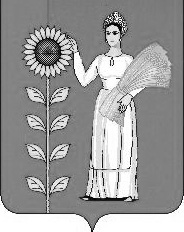 